Merboltickýzpravodaj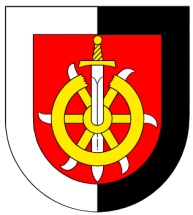 č.4/2020								  	29.4.2020Boj s koronavirem	Jistě všichni sledujete vývoj situace v boji s koronavirem, takže Vás tím nebudu unavovat. Za zmínku však stojí, že pro ty,kteří by potřebovali roušky, stále jsou k dispozici na OÚ.Dále tu máme několik respirátorů a 1 kanystr cca 30 l nalévané dezinfekce na mytí rukou. V případě zájmu si přineste nádobkucca 1 litr na domácnost.Mobilní aplikace – úřední deska     V případě zájmu o tuto službu si ve svém telefonu stáhněte v „obchod play“ aplikaci „v obraze“. Poté si zadejte „obec Merboltice“ a již máte k dispozici aktuální dění na stránkách obce.Společenské akce    Pro velký „úspěch“ nekonání loňských „Čarodějnic“ z důvodu nepřízně počasí se nebudou konat ani letos, tentokrát z důvodu vládního nařízení. Sklízím za to velkou kritiku, ale nedá se nic dělat.Odečet stavů vodoměrů     Místo Čarodějnic budu obcházet a odečítat stavy vodoměrů. Vím, že je to narychlo, proto prosím ty z Vás, kteří nebudou doma, aby se mi ozvali a dohodli bychom se na náhradním termínu odečtu.Oprava místních komunikací     V horní části obce již proběhla oprava místní komunikace včetně odbagrování a výroby betonové strouhy na odvod vody. Ještě zde proběhne „zářez“ a odvodnění louky nad touto cestou.     V další fázi proběhne oprava cesty na Horní Polici. Zde je situace poněkud komplikovaná přítomností optického kabelu a vysokotlakého plynovodu. Nicméně v rámci možností dojde k úpravám této cesty, která je v hrozném stavu. Očkování psů a domácích bestií   V sobotu 16.5.2020 proběhne očkování domácích mazlíčků. Začneme v 11.30 hod v dolní části obce u „Váňů – Vrbků“ , další časový itinerář se dá těžko odhadnout.Výzva MAS Labské skály !!!   Živnostníci, řemeslníci, podnikatelé,zemědělci,kteří jste byli ekonomicky poškozeni aférou „koronavirus“.MAS -ka nabízí poskytování služeb a poradenství v džungli dotačních programů, vyplňování žádostí a jiných administrativních pastí.Kontakty: na OÚ nebo přímo: Ing. RenataMichalegová       601150135                                Petra Šofrová         731485975                                Jiřina Bischofiová    722944947Náhradní termín svozu nebezpečného a objemného odpadu je:  sobota 6.6.2020 v 9.10 hod u Váňů – Vrbků a dále nahoruJeště malá info: v obci vládnou pochybnosti o ceně vody.Pro toto zúčtovací období- tedy k datu odečtu cca 2.5.2020 je cena 20 Kč/m3Pro další období bylo schváleno 29 Kč/m3 Jen pro ilustraci: pohybujeme se stále asi na 1/3 celostátního průměru a vzhledem k investicím, které nás čekají a globálnímu vývoji úrovně spodních vod tato cifra půjde významně nahoru.                                          Pavel Pažout                                          starosta obce